嘉義縣109年度友善校園學生事務與輔導工作-「推動認輔工作」實施計畫壹、依據：教育部國民及學前教育署109年度友善校園學生事務與輔導工作作業計畫。貳、目的：一、協助個案從小團體輔導互動中了解自我及培養解決問題之技能。二、促進個案適應學校生活及人際溝通技巧，提昇輔導功效。  三、增進輔導教師與個案間情感交流，整體推展輔導工作。 參、辦理單位：一、指導單位：教育部國民及學前教育署二、主辦單位：嘉義縣政府三、承辦單位：嘉義縣水上鄉水上國民小學 肆、實施期程：109年6月1日至109年10月31日止。伍、實施方式：一、每一個小團體以8至12名個案為主。 二、每次活動以辦理一節課為宜，每團需設計8次以上的活動。 陸、實施對象：認輔個案中有嚴重行為偏差、情緒困擾、適應困難、家庭功能不彰或有兩性交往困擾等高關懷學生。柒、師資來源：    一、具輔導、諮商、心理相關專業系所背景人員(含校內專兼任輔導教師、輔導20/40 學分班輔導背景教師、專業心理師、專業社工師、相關醫療院所單位輔導相關醫療人員等)二、具教育熱忱與輔導知能之教師三、嘉義縣學生輔導諮商中心專業心理師、專業社工師。捌、補助對象：一、本縣國民小學(校內無專輔教師者優先)。二、預計補助5校，每校新臺幣1萬元整，其中8000元整需用於鐘點費。玖、經費來源：教育部國民及學前教育署及嘉義縣政府專款補助。拾、申辦計畫程序說明：一、計畫提報期限：109年5月25日(一)-29日(五)下班前，逾期不受理。二、計畫提報繳交處：請繳交「核章完成之紙本計畫(含概算表)」(免備文)，於期限內逕送至嘉義縣政府教育處學特科業務承辦人林茂誠老師收。三、計畫審查原則：(一)學校-無專輔教師為優先。(二)計畫的完整性。四、審查日期：109年6月3日(三)五、核定補助公告日期：109年6月5日(五)拾壹、計畫附則：一、請於109年10月31日前辦理完畢，並在辦理完畢後(2週內)備妥以下資料，送至中心學校水上國小，俾利成果彙整及撥款。二、統一收據正本乙份-抬頭請款單位：嘉義縣水上鄉水上國民小學。(請在收據右上角，註明學校機關代碼)三、經費收支結算表正本乙份。(請特別注意：雜支最高以【(業務費)*6%】編列及支應)四、成果資料-需核章(紙本1份)-含實施計畫、課程表、成效摘要表及成果照片。【說明：請將『成果資料』(需核章)掃描成PDF檔，再將電子檔傳至水上國小公務信箱，以利彙整後轉送國教署，辦理後續相關事宜。】附件一：請以此範本修改貴校的實施計畫封面嘉義縣109年度友善校園學生事務與輔導工作「推動認輔工作」實施計畫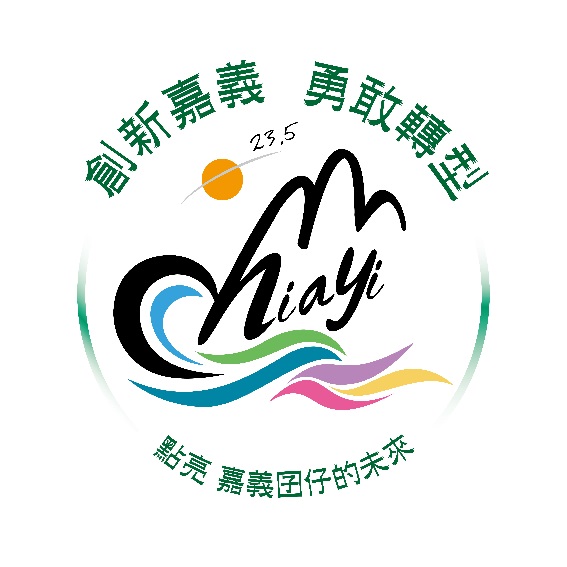 指導單位：教育部國民及學前教育署主辦單位：嘉義縣政府承辦單位：嘉義縣【校名】(全名)辦理期程：109年6月1日- 10月31日嘉義縣○○國民中(小)學109年度友善校園學生事務與輔導工作-「推動認輔工作」實施計畫壹、實施依據：教育部國民及學前教育署109年度友善校園學生事務與輔導工作作業計畫。貳、實施目的：一、協助個案從小團體輔導互動中了解自我及培養解決問題之技能。二、促進個案適應學校生活及人際溝通技巧，提昇輔導功效。  三、增進輔導教師與個案間情感交流，整體推展輔導工作。 參、辦理單位：一、指導單位：教育部國民及學前教育署二、主辦單位：嘉義縣政府三、承辦單位：嘉義縣水上鄉水上國民小學 四、協辦單位：○○國民中(小)學肆、實施期程：109年6月1日至109年10月31日止。伍、實施地點：○○國民中(小)學○○○○。陸、實施方式：一、每一個小團體以8至12名個案為主。 二、每次活動一節課，每團設計8次以上的活動。 柒、參加對象：認輔個案，嚴重行為偏差、情緒困擾、適應困難、家庭功能不彰或有兩性交往困擾等高關懷學生。捌、師資來源：(請自行篩減)    一、具輔導、諮商、心理相關專業系所背景人員(含校內專兼任輔導教師、輔導20/40 學分班輔導背景教師、專業心理師、專業社工師、相關醫療院所單位輔導相關醫療人員等)二、具教育熱忱與輔導知能之教師三、嘉義縣學生輔導諮商中心專業心理師、專業社工師。玖、經費來源：由教育部國民及學前教育署及嘉義縣政府專款補助。拾、計畫附則：一、請於109年10月31日前辦理完畢，並在辦理完畢後(2週內)備妥以下資料，送至中心學校水上國小，俾利成果彙整及撥款。二、統一收據正本乙份-抬頭請款單位：嘉義縣水上鄉水上國民小學。(請在收據右上角，註明學校機關代碼)三、經費收支結算表正本乙份。(請特別注意：雜支最高以【(業務費)*6%】編列及支應)四、成果資料-需核章(紙本1份)-含實施計畫、課程表、成效摘要表及成果照片。【說明：請將『成果資料』(需核章)掃描成PDF檔，再將電子檔傳至水上國小公務信箱，以利彙整後轉送國教署，辦理後續相關事宜。】嘉義縣○○國民中(小)學109年度友善校園學生事務與輔導工作-「推動認輔工作」經費概算表經 費 項 目經 費 項 目計   畫   經   費   明   細計   畫   經   費   明   細計   畫   經   費   明   細計   畫   經   費   明   細經 費 項 目經 費 項 目計   畫   經   費   明   細計   畫   經   費   明   細計   畫   經   費   明   細計   畫   經   費   明   細經 費 項 目經 費 項 目單價(元)數量總價(元)說  明業
務
費講座鐘點費1000 8 8000講座鐘點費不可勻支至其他費用業
務
費差旅費業
務
費印刷費業
務
費雜支雜支最高以【(業務費)*6%】編列，補充保費由雜支支應業
務
費小  計10,000 業務費可互為勻支，惟鐘點費僅能勻入不可勻出承辦              承辦              單位主管                                單位主管                                  會計            校長                          會計            校長                        承辦              承辦              單位主管                                單位主管                                  會計            校長                          會計            校長                        